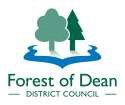 Food, Health and Safety online training coursesTo book the courses, please fill in the form, pay and email it to ers@fdean.gov.uk or post it to the Food Safety Team at High Street, Coleford, Gloucestershire, GL16 8HG . Online courses are offered in partnership with the Chartered Institute of Environmental Health.Courses cost £37 per course per candidate including VAT CIEH level 2 Food Safety in cateringCIEH level 2 Principles of HACCPCIEH level 2 Food safety in manufacturingCandidate detailsCIEH level 2 Health & Safety in the WorkplaceCIEH Level 2 Health and safety for food manufacturingPlease print the following information as the course and certificate will be emailed to the details below:Forest of Dean District Council	Page 1 of 2	www.fdean.gov.ukCompany detailsPayment methodsCall Customer Services on 01594 810000 (record the receipt number below)Return the completed form to the Food Safety Team at Forest of Dean District Council, Coleford, Gloucestershire, GL16 8HGOr return the form and pay by cash at the above offices (record the receipt number below)Payment details (Cost code R9221 REG016)Please tick the payment method and fill in the receipt number for card paymentsCard □Cash □Receipt number for cash, card payments:When we’ve received the payment, the course content will be emailed to the email address(es) provided aboveData Protection Statement: We will only use your personal information gathered for the specific purposes of your form. We will not give information about you to anyone else or use information about you for any other purpose, unless the law allows us to. Further privacy information can be found on our website   Course titleFirst nameSurnameEmailCostTotal:DetailsPlease complete in capital lettersCompany name:Address and postcode:Telephone:Email address: